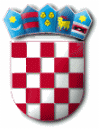        REPUBLIKA HRVATSKAPRIMORSKO-GORANSKA ŽUPANIJA          OPĆINA MRKOPALJOpćinski načelnikKLASA:620-01/22-01/02URBROJ:2170-29-02-22-1Mrkopalj, 04.travnja 2022.OPĆINA MRKOPALJ Poziv na dostavu ponuda IZRADA IDEJNOG RJEŠENJA SKIJAŠKE ŽIČARE NA SKIJALIŠTU ČELIMBAŠAPODACI O NARUČITELJUNaručitelj nije u sustavu PDV-a. VRSTA POSTUPKA JAVNE NABAVE Jednostavni  postupak javne nabave.PROCIJENJENA VRIJEDNOST NABAVEProcijenjena vrijednost nabave iznosi 120.000,00 kn bez PDV-a	OPIS PREDMETA NABAVEPredmet nabave je: IZRADA IDEJNOG RJEŠENJA NOVE SKIJAŠKE ŽIČARE NA SKIJALIŠTU ČELIMBAŠA.Navedena usluga podrazumijeva rješavanje osnovnih prostornih i tehničko-tehnoloških aspekta buduće žičare a što podrazumijeva:- definiranje osnovnog tehničkog koncepta žičare sa pripadajućim tehničkim parametrima - definiranje lokacije, osnovne tehničke parametre te osnovni vizualni identitet polazne postaje- definiranje lokacije, osnovne tehničke parametre te osnovni vizualni identitet dolazne postaje- definiranje optimalne trase žičare sa pripadajućim poprečnim profilima te razmještaj potrebnih stupova- definiranje zahtjeva vezano za priključak električnom energijom- definiranje zahtjeva u području strojarskih instalacija i HVAC-a- definiranje optimalne trase pristupnih puteva- izrada preliminarnih geodetskih istraživanja- izrada preliminarnih geotehničkih istraživanja TROŠKOVNIKTroškovnik je izrađen u nestandardiziranom obliku te čini prilog  ovog poziva za dostavu ponuda. U Troškovniku se ne smiju mijenjati količine ili opisi u pojedinim stavkama Troškovnika.Ukupna cijena ponude bez PDV-a je zbroj svih naprijed navedenih umnožaka. Jedinične cijene svake stavke Troškovnika i ukupna cijena ponude bez PDV-a moraju biti zaokružene na dvije decimale. Ponuditelji nisu obvezni Troškovnik ovjeravati i/ili potpisivati.MJESTO ISPORUKEMjesto isporuke je općina Mrkopalj. ROK POČETKA I ZAVRŠETKA IZVRŠENJA UGOVORAPonuditelj se obvezuje predmet nabave izvršiti u roku od 150 dana od dana sklapanja ugovora.Ispravljanje nedostataka u projektnoj dokumentaciji uočenih od strane naručitelja neće se smatrati opravdanim razlogom za produženje roka. Trošak ispravljanja nedostataka, bez obzira na razlog, tereti izvršitelja. Eventualna promjena roka je moguća u slučajevima isključivo nastalim radi krivnje na strani naručitelja te u slučajevima više sile.Izrada projektne dokumentacije smatra se izvršenom predajom naručitelju projektne dokumentacije u ugovorenom broju i obliku primjeraka, svih sastavnica projektne dokumentacije, prethodno potvrđenih od strane naručitelja, predajom svih dozvola, suglasnosti, rješenja, odnosno, potvrda nadležnih upravnih tijela, ukoliko postoji.Promjena roka može uslijediti temeljem pisanog zahtjeva projektanta. Opravdanost zahtjeva za promjenom roka procjenjuje naručitelj.Projektant ima pravo na produljenje roka:-	ako dođe do promjene projektnog zadatka koju je uvjetovao naručitelj;-	ako dođe do povećanja posla koji opravdava promjenu roka, a za što se nije znalo u vrijeme izrade dokumentacije;-	zbog više sile i drugih opravdanih razloga.Ponuditelj je uz ponudu obvezan dostaviti i sljedeće :Za potrebe utvrđivanja činjenice da gospodarskom subjektu ili osobi koja je po zakonu ovlaštena za zastupanje gospodarskog subjekta nije izrečena pravomoćna osuđujuća presuda za bilo koje od kaznenih djela : a) prijevara (članak 236.), prijevara u gospodarskom poslovanju (članak 247.), primanje mita u gospodarskom poslovanju (članak 252.), davanje mita u gospodarskom poslovanju (članak 253.), zlouporaba u postupku javne nabave (članak 254.), utaja poreza ili carine (članak 256.), subvencijska prijevara (članak 258.), pranje novca (članak 265.), zlouporaba položaja i ovlasti (članak 291.), nezakonito pogodovanje (članak 292.), primanje mita (članak 293.), davanje mita (članak 294.), trgovanje utjecajem (članak 295.), davanje mita za trgovanje utjecajem (članak 296.), zločinačko udruženje (članak 328.) i počinjenje kaznenog djela u sastavu zločinačkog udruženja (članak 329.) iz Kaznenog zakona,b) prijevara (članak 224.), pranje novca (članak 279.), prijevara u gospodarskom poslovanju (članak 293.), primanje mita u gospodarskom poslovanju (članak 294.a), davanje mita u gospodarskom poslovanju (članak 294.b), udruživanje za počinjenje kaznenih djela (članak 333.), zlouporaba položaja i ovlasti (članak 337.), zlouporaba obavljanja dužnosti državne vlasti (članak 338.), protuzakonito posredovanje (članak 343.), primanje mita (članak 347.) i davanje mita (članak 348.) iz Kaznenog zakona (»Narodne novine«, br. 110/97., 27/98., 50/00., 129/00., 51/01., 111/03., 190/03., 105/04., 84/05., 71/06., 110/07., 152/08., 57/11., 77/11. i (kaznena djela potrebno je u izjavi izrijekom navesti), ponuditelj dostavlja izjavu. Izjavu, koja ne smije biti starija od tri mjeseca od početka postupka nabave, daje odnosno potpisuje osoba po zakonu ovlaštena za zastupanje gospodarskog subjekta te ovjerava pečatom gospodarskog subjekta (ako je primjenjivo).Obrazac izjave o nekažnjavanju nalazi se u prilogu  poziva .U slučaju zajednice ponuditelja navedene okolnosti se utvrđuju za sve članove zajednice pojedinačno. Ponuditelj mora dokazati  da je ispunio obvezu plaćanja dospjelih poreznih obveza i obveza za mirovinsko i zdravstveno osiguranje, osim ako mu prema posebnom zakonu plaćanje tih obveza nije dopušteno ili je odobrena odgoda plaćanja. Dokumenti kojima se dokazuje 1.	potvrda porezne uprave o stanju duga koja ne smije biti starija od 30 dana računajući od dana početka postupka nabave, ili2.	važeći jednakovrijedan dokument nadležnog tijela države sjedišta gospodarskog subjekta, ako se ne izdaje potvrda iz točke 1., ili3.	izjavu pod prisegom ili odgovarajuću izjavu osobe koja je po zakonu ovlaštena za zastupanje gospodarskog subjekta ispred nadležne sudske ili upravne vlasti ili bilježnika ili nadležnog strukovnog ili trgovinskog tijela u državi sjedišta gospodarskog subjekta ili izjavu s ovjerenim potpisom kod bilježnika, koje ne smiju biti starije od 30 dana računajući od dana početka postupka nabave, ako se u državi sjedišta gospodarskog subjekta ne izdaje potvrda iz točke 1. ili jednakovrijedan dokument iz točke 2.U slučaju zajednice ponuditelja navedene okolnosti se utvrđuju za sve članove zajednice pojedinačno.Ponuditelj mora dokazati Upis u sudski, obrtni, strukovni ili drugi odgovarajući registar u državi njegova poslovnog nastanaPonuditelj mora u postupku  nabave dokazati svoj upis u sudski, obrtni, strukovni ili drugi odgovarajući registar države sjedišta gospodarskog subjekta. Upis u registar dokazuje se odgovarajućim izvodom, a ako se oni ne izdaju u državi sjedišta gospodarskog subjekta, gospodarski subjekt može dostaviti izjavu s ovjerom potpisa kod nadležnog tijela.Navedeni dokaz ne smije biti stariji od tri mjeseca računajući od dana početka postupka nabave (dana slanja poziva na nadmetanje).U slučaju zajednice ponuditelja svi članovi zajednice ponuditelja obvezni su pojedinačno dokazati postojanje navedene sposobnosti.Ponuditelj mora posjedovati određeno ovlaštenje kako bi mogao izvršiti određeni ugovor u državi njegova sjedišta.	Dokaz o posjedovanju određenog ovlaštenja ako je ono potrebno za izvršenje određenog ugovora u državi sjedišta ponuditelja:rješenje ili potvrda (dokaz) Hrvatske komore inženjera ili arhitekta o upisu u Upisnik ureda za samostalno obavljanje poslova projektiranjaili 	rješenje ili potvrda (dokaz) Hrvatske komore inženjera ili arhitekta o upisu u Upisnik zajedničkih ureda za obavljanje poslova projektiranjailiizvadak iz sudskog, odnosno drugog odgovarajućeg registra iz kojeg je vidljivo da je pravna osoba koja će obavljati poslove projektiranja registrirana za obavljanje djelatnosti projektiranjaAko je ova sposobnost potrebna samo za izvršenje dijela predmeta nabave, tada tu sposobnost dokazuje onaj član zajednice ponuditelja i/ili podizvoditelj koji će izvršavati taj dio predmeta nabave. Ukoliko ponuditelj sposobnost iz točke dokumentacije  B dokazuje s pravnom osobom, mora dokazati da pravna osoba koja će obavljati djelatnost projektiranja ima zaposlenog ovlaštenog inženjera/arhitekta.Ukoliko ponuditelj sposobnost iz točke B dokazuje s dokazom o upisu u Upisnik ureda za samostalno obavljanje poslova projektiranja ili dokazom o upisu u Upisnik zajedničkih ureda za obavljanje poslova projektiranja, predmetni dokaz sposobnosti nisu dužni dostaviti.	Dokaz o članstvu u određenoj organizaciji ako je ono potrebno za izvršenje određenog ugovora u državi sjedišta ponuditelja:Potvrda o članstvu ili Rješenje o upisu u imenik odgovarajuće komoreUkoliko iz dostavljenog dokaza nije razvidno da je ovlašteni inženjer građevinarstva ili ovlašteni arhitekt zaposlen u pravnoj osobi koja će obavljati djelatnost projektiranja, ponuditelj je dužan za istog ovlaštenog inženjera dostaviti i potvrdu o podacima evidentiranim u matičnoj evidenciji Hrvatskog zavoda za mirovinsko osiguranje iz koje je razvidno da je ovlašteni inženjer ili arhitekt zaposlen u pravnoj osobi koja će obavljati djelatnost projektiranja.Ako je ova sposobnost potrebna samo za izvršenje dijela predmeta nabave, tada tu sposobnost dokazuje onaj član zajednice ponuditelja i/ili podizvoditelj koji će izvršavati taj dio predmeta nabave.-Tehnička i stručna sposobnost-Popis izvršenih isporukaPopis ugovora o uslugama izvršenim u godini u kojoj je započeo postupak nabave i tijekom 3 godine koje prethode toj godini. Popis ugovora sadrži iznos, datum pružene usluge i naziv druge ugovorne strane. Popis kao dokaz o uredno pruženoj usluzi sadrži podatke o zadovoljavajućem izvršenju najmanje dva ugovora s istim ili sličnim predmetom ugovora kao što je predmet nabave čiji je zbrojeni iznos (bez PDV-a) minimalno u visini procijenjene vrijednosti ove nabaveRazina obrade dostavljenih ugovora mora biti idejno rješenje, idejni ili glavni projekt.Napomena: minimalno jedan  ugovor mora se odnositi na izradu idejnih ili glavnih projekata žičare. Obrazloženje: Naručitelj smatra, uvažavajući tehničku složenost i važnost same investicije, da potencijalni ponuditelj mora imati iskustvo u izradi projekta žičare s obzirom da se radi o specifičnom postrojenju koje je sastavljeno od više komponenti konstruiranih, proizvedenih, montiranih i stavljenih u uporabu s ciljem sigurnog prijevoza putnika.Osim jednog ugovora  koja se odnosi na projekt žičare, Naručitelj je proširio tržišno nadmetanje kroz pojam „slično kao predmet nabave“ uvažavajući iskustvo projektiranja građevina i postrojenja koja po svom tipu konstrukcija su slična kao sustavi žičare.Ponudu obavezno sačinjavaju:1. popunjen ponudbeni  list 2. traženi dokazi (prema naznačenom u pozivu za dostavu ponuda )3. popunjeni troškovnik NAČIN DOSTAVE PONUDEPonuditelji dostavljaju ponudu u zatvorenoj omotnici   s naznakom : „Ponuda za izradu idejnog rješenja žičare Čelimbaša“ u roku za dostavu ponuda., poštom ili osobno u pisarnicu  na adresu: Općina Mrkopalj, Stari kraj 3, 51315 MrkopaljPonudu je potrebno dostaviti do  21. travnja 2022. godine do 12,00 sati.Nije javno otvaranje ponuda. NAČIN ODREĐIVANJA CIJENE PONUDEPonuditelji su dužni dostaviti ponudu s cijenom u kunama. Cijena je nepromjenjiva. Cijena se piše brojkama. Cijena ponude izražava se za cjelokupan predmet nabave. U cijenu ponude bez poreza na dodanu vrijednost moraju biti uračunati svi troškovi i popusti.Ponuditelj treba popuniti priloženi troškovnik i upisati sve jedinične i ukupne cijene, kao i sveukupni iznos.VALUTA PONUDECijena ponude izražava se u HRK – hrvatskim kunama.KRITERIJ ZA ODABIR PONUDEKriterij za odabir ponude je najniža cijena Ako su dvije ili više valjanih ponuda jednako rangirane prema kriteriju za odabir ponude, javni naručitelj odabrat će ponudu koja je zaprimljena ranije JEZIK I PISMO PONUDEPonuda se zajedno s pripadajućom dokumentacijom izrađuje na hrvatskom jeziku i latiničnom pismu. Ako je bilo koji drugi dokument ponuditelja izdan na stranom jeziku, a ovom dokumentacijom o nabavi nije drukčije određeno, Ponuditelj ga mora dostaviti zajedno s prijevodom na hrvatski jezik. Iznimno je moguće navesti pojmove, nazive projekata ili publikacija i sl. na stranom jeziku te koristiti međunarodno priznat izričaj, odnosno tzv. internacionalizme, tuđe riječi i prilagođenice.ROK VALJANOSTI PONUDEPonude moraju ostati valjane 90 dana nakon isteka roka za dostavu ponuda.U slučaju da rok valjanosti Ponude ističe prije potpisa Ugovora, Naručitelj će tražiti od Ponuditelja produljenje valjanosti Ponude. Jamstvo za uredno ispunjenje ugovora, za slučaj povrede ugovornih obveza:Isporučitelj je dužan najkasnije u roku od 15 dana od dana potpisa ugovora naručitelju predati jamstvo za uredno ispunjenje Ugovora o javnoj nabavi u vrijednosti 10% (deset posto) ugovorenog iznosa bez PDV-a, u obliku bjanko zadužnice, solemnizirane od strane javnog bilježnika s rokom važenja do predviđenog datuma isporuke.Ako jamstvo za uredno ispunjenje ugovora ne bude naplaćeno, naručitelj će ga vratiti ugovaratelju nakon isteka roka važenja .Ponuditelj može dati novčani polog u traženom iznosu. Novčani polog se uplaćuje u korist Naručitelja sa sljedećim podacima:IBAN: HR22 2402006 1827500002Model: 68Poziv na broj: 7706-OIB UPLATITELJAOpis plaćanja: upisati vrstu jamstva  i evidencijski broj nabave:620-01/22-01/2 Nije javno otvaranje ponuda.UVJETI ZA IZVRŠENJE UGOVORAAko isporučitelj ne isporuči predmet nabave u ugovornom roku naručitelj ima pravo na naplatu ugovorne kazne u visini od 5‰ (promila) po svakom danu zakašnjenja, do maksimalnog iznosa koji predstavlja 10% (posto) vrijednosti ugovora.ROK, NAČIN I UVJETI PLAĆANJANaručitelj se obvezuje izvršiti plaćanje sveukupno ugovorenog iznosa po isporuci robe, odnosno po potpisu zapisnika o primopredaji. Račun se ispostavlja po uspješno obavljenoj primopredaji. Naručitelj će izvršiti plaćanje u roku od 30 dana od dana ispostave računa.Predujam isključen, kao i traženje sredstava osiguranja plaćanja.Pisanu obavijest o rezultatima jednostavne nabave Naručitelj će ponuditeljima dostaviti u roku 30 dana od dana isteka roka za dostavu ponuda.Naručitelj zadržava pravo poništiti ovaj postupak u bilo kojem trenutku,odnosno ne odabrati niti jednu ponudu, a sve bez ikakvih obveza ili naknada bilo koje vrste prema ponuditeljima. 									       Općinski načelnik										Josip BrozovićPRILOG 1 – PONUDBENI LISTPRILOG 2 – IZJAVA O NEKAŽNJAVANJU PRILOG 3- TROŠKOVNIK  PRILOG 4 – PROJEKTNI ZADATAKPrilog 1. Prilog 2IZJAVAkojom ja _______________________________ iz __________________________________________,                                      (ime i prezime)                                                        (adresa prebivališta)kao osoba ovlaštena po zakonu za zastupanje gospodarskog subjekta________________________________________________________________________________________________________________________________________________________________(naziv, sjedište i adresa gospodarskog subjekta)izjavljujem za sebe i za gospodarski subjekt, da niti protiv mene osobno, niti protiv gospodarskog subjekta nije izrečena pravomoćno osuđujuća presuda za bilo koje od sljedećih kaznenih djela odnosno za odgovarajućih kaznenih djela prema propisima države sjedišta gospodarskog subjekta ili države čiji je državljanin osoba ovlaštena po zakonu za zastupanje gospodarskog subjekta:a) prijevara (članak 236.), prijevara u gospodarskom poslovanju (članak 247.), primanje mita u gospodarskom poslovanju (članak 252.), davanje mita u gospodarskom poslovanju (članak 253.), zlouporaba u postupku javne nabave (članak 254.), utaja poreza ili carine (članak 256.), subvencijska prijevara (članak 258.), pranje novca (članak 265.), zlouporaba položaja i ovlasti (članak 291.), nezakonito pogodovanje (članak 292.), primanje mita (članak 293.), davanje mita (članak 294.), trgovanje utjecajem (članak 295.), davanje mita za trgovanje utjecajem (članak 296.), zločinačko udruženje (članak 328.) i počinjenje kaznenog djela u sastavu zločinačkog udruženja (članak 329.) iz Kaznenog zakona,b) prijevara (članak 224.), pranje novca (članak 279.), prijevara u gospodarskom poslovanju (članak 293.), primanje mita u gospodarskom poslovanju (članak 294.a), davanje mita u gospodarskom poslovanju (članak 294.b), udruživanje za počinjenje kaznenih djela (članak 333.), zlouporaba položaja i ovlasti (članak 337.), zlouporaba obavljanja dužnosti državne vlasti (članak 338.), protuzakonito posredovanje (članak 343.), primanje mita (članak 347.) i davanje mita (članak 348.) iz Kaznenog zakona (»Narodne novine«, br. 110/97., 27/98., 50/00., 129/00., 51/01., 111/03., 190/03., 105/04., 84/05., 71/06., 110/07., 152/08., 57/11., 77/11. i 143/12.).U _______________, ______._______. 2022. godine.             (mjesto)               (datum)                                                                                                                         			 	                            M.P.                                                   		    ___________________________________                                                           (potpis osobe ovlaštene po zakonu                                                           za zastupanje gospodarskog subjekta)NaručiteljOpćina MrkopaljAdresaStari kraj 3, 51315 MrkopaljOIB48574138806Tel+ 38551 833131Fax+38551 833101Adresa elektroničke pošteopcina@mrkopalj.hrInternetska adresahttps://mrkopalj.hr/PONUDBENI LISTPredmet nabave: Izrada idejnog rješenja nove skijaške žičare Čelimbaša Naručitelj:OPĆINA MRKOPALJ,Stari kraj 3, Mrkopalj  51315Naziv ponuditelja:Adresa:OIB:Poslovni(žiro) račun:Broj računa (IBAN):BIC (SWIFT)i /ili naziv poslovne banke:Ponuditelj je u sastavu PDV-a (zaokružiti): DA                NEAdresa za dostavu pošte:E-poštaKontakt osobe:TEL:FAX:PONUDA:Cijena ponude:PDV:Cijena ponude s PDV:                                                                       -----------------------------------------------------                                                                    Ovjerava ovlaštena osoba ponuditelja                                                                       (ime i prezime,potpis)